OSNOVNA ŠKOLA AUGUSTA HARAMBAŠIĆA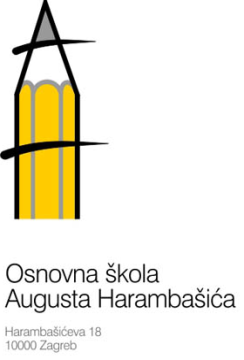 HARAMBAŠIĆEVA 18, 10000 ZAGREBe-mail: os-zagreb-029@os-aharambasica-zg.skole.hrTel. 2312-920 Fax. 2441-535KLASA: 007-02/23-02/2URBROJ: 251-144-23-1Zagreb, 8. ožujka 2023.                                      POZIV za 17. sjednicu       Školskog odboraSjednica će se održati u četvrtak 16. ožujka 2023. godine s početkom u 18:20 sati u školi.Za sjednicu se predlaže slijedeći dnevni red:1. Verifikacija zapisnika s 16. sjednice Školskog odbora2. Izvješće o provođenju preventivnih programa, stanju sigurnosti i mjerama      poduzetim u cilju zaštite prava učenika u I. polugodištu šk. god. 2022./2023.      3. Izmjene i dopune Godišnjeg plana i programa rada i Kurikula u školskoj godini            2022./2023.4. Zakup prostora5. Izvještaj o stručnom nadzoru arhivskog i dokumentarnog gradiva6. Pravila za upravljanje dokumentarnim gradivom OŠ Augusta Harambašića          7. Zapošljavanje po natječaju 8. Pitanja, prijedlozi, obavijesti   				                                            Predsjednik Školskog odbora:         Dejan Jakšić, prof.Temeljem članka 12. Zakona o pravu na pristup informacijama (Narodne novine br. 25/13., 85/15.) sjednici mogu prisustvovati dvije osobe u svojstvu predstavnika javnosti. Odabir će se izvršiti prema redoslijedu datuma pristiglih prijava. Najave službeniku za informiranje na mail adresu: os-zagreb-029@os-aharambasica-zg.skole.hr najkasnije 48 sati prije održavanja sjednice.